第７ 回技術発表会(Web併用)プログラム2023年11月17日一般社団法人茨城県建設コンサルタンツ協会　http:// info@ibakenkon.jp 会場へのご案内会　場　　国民宿舎　鵜の岬（カントリープラザ）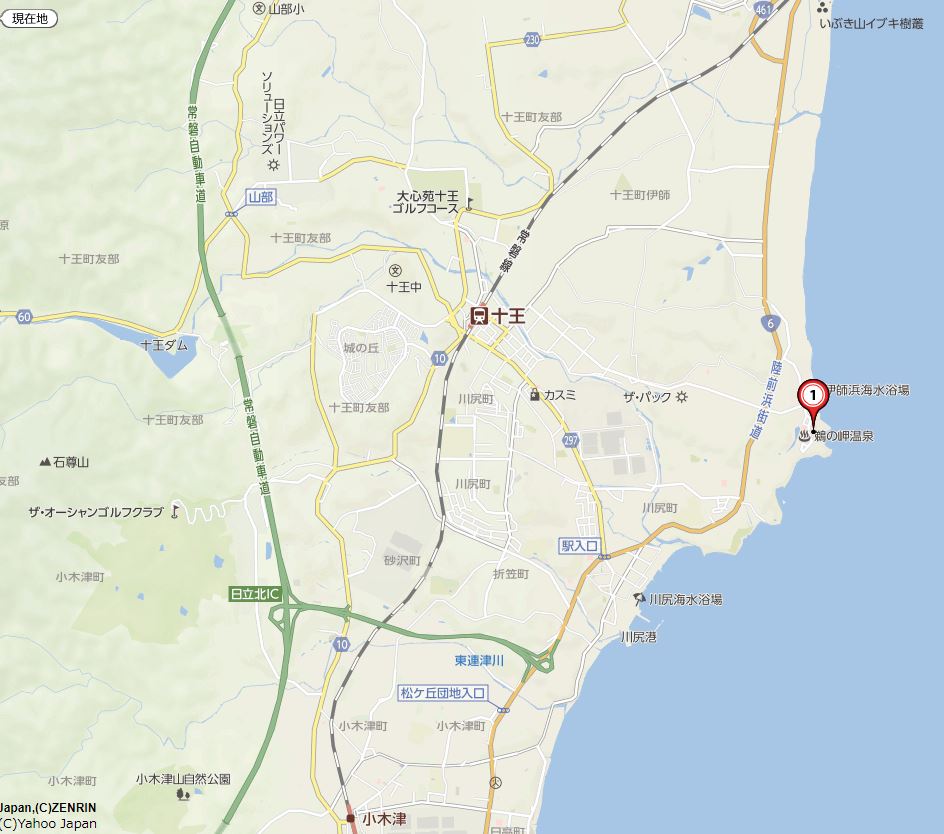 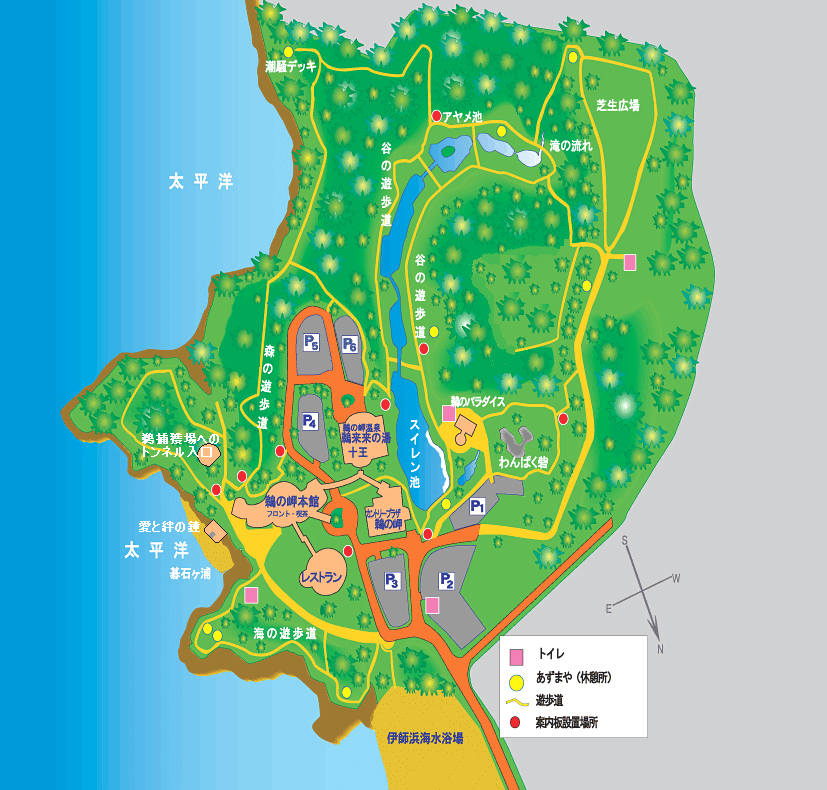 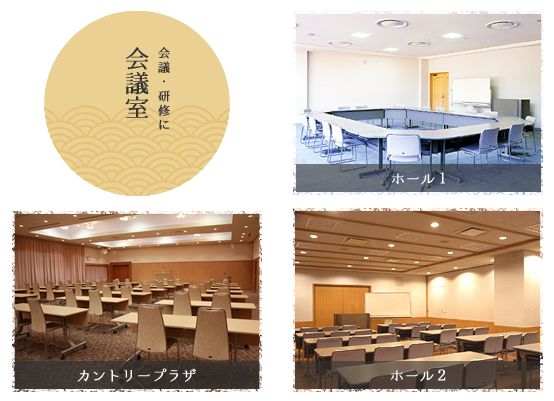 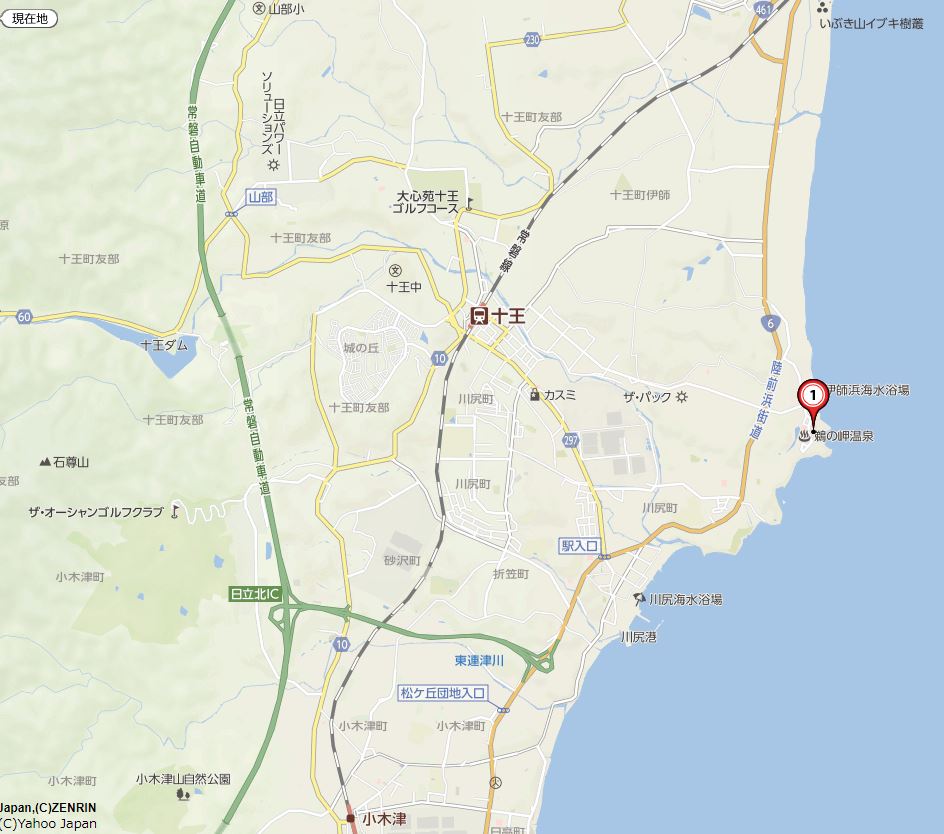 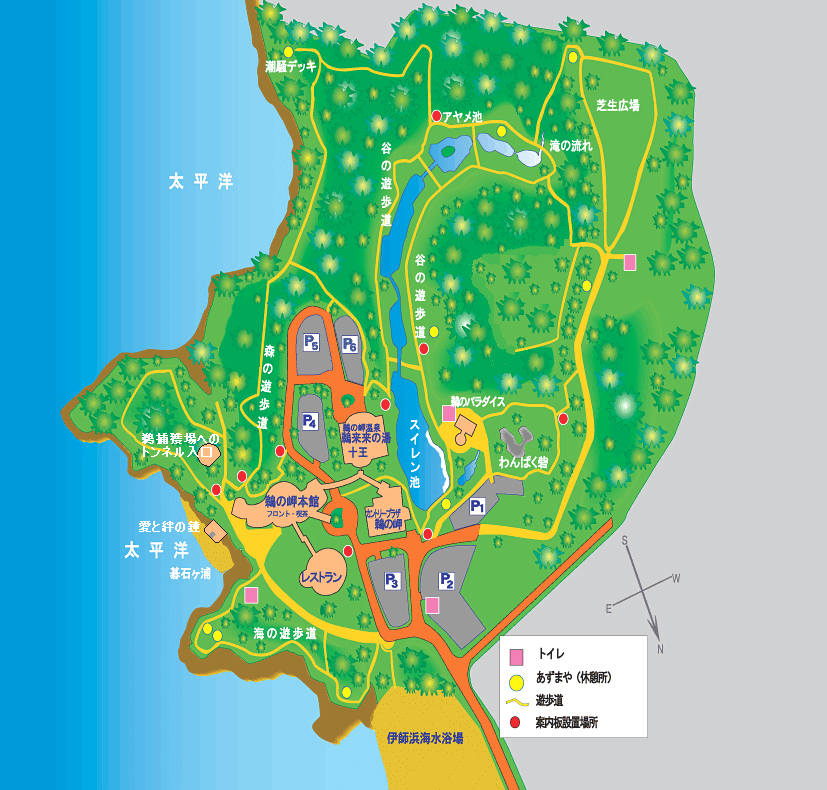 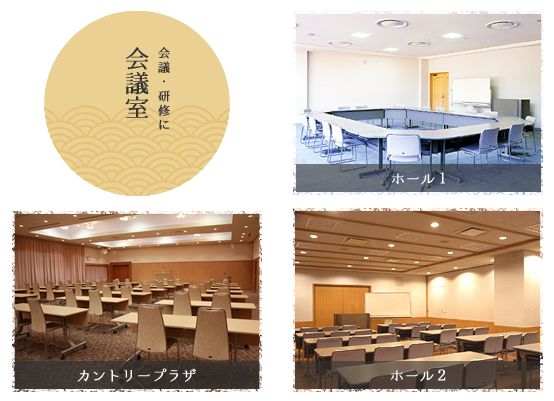 会　場　　国民宿舎　鵜の岬〒319-1393　茨城県日立市十王町伊師640TEL 0294-39-2202http://www.unomisaki.com/技術発表会会場：「カントリープラザ」日　時　　令和5年11月17日（金）受付12：30～（対面式対象）技術発表会　：１３：００～１７：００（ＷＥＢ配信）懇親会　　　：１８：００～２０：００受　付 　別館「カントリープラザ」付近にて、12時30分より技術発表会の受付を行います。（対面式対象）　CPD証明書の発行について発表会終了後、アンケート（Googleフォーム）へご回答後、随時メールにて送付します。第７回　技術発表会 プログラム(Web併用)日程：令和5年11月17日（金）13：00～17：00会場：国民宿舎　鵜の岬　「カントリープラザ」敬称略　　　　　　　　　　　　　　　　総合司会：技術研修部会長　野澤　繁一１．開　　会　開会の辞	13：00～	副会長　武藤　秀樹　　２．挨　　拶	13：00～13：10	会長　　橋本　義隆３．特別講演 「発表未定」後日ご案内いたします。13：10～13：40  茨城大学工学部４．技術発表	13：40～16：55（１）発表者紹介	13：40～13：45（２）技術発表(協会登録名簿順：発表25分、交代準備等5分)①「多様な地域住民が利用可能な公園の再整備(インクルーシブ遊具等)」(株)光洋都市技術コンサルタント	13：45～14：15	高橋　洋光②「用水路からの末端部パイプライン化について」常陽測量設計(株)	14：45～15：15　友部　正一・南雲　大熙③「潮来市前川サッカーグラウンドにおける人工芝整備について」NIｘ三喜(株)	14：15～14：45	岡　正弘	15：15～15：25	【休　憩】④「D/B方式による「DB方式による中間貯蔵の係る保管場所設置工事」 (株)常陸設計	15：25～15：55	川松　信彦⑤「畑地かんがい推進モデルほ場設置事業における営農実態調査5か年の成果」(株)八州コンサルタント	15：55～16：25	阿部　涼一⑥「造成工事におけるICTの活用　ICT土工を導入する」(株)LP	16：25～16：55 	岸本　治之　　６．講　　評	16：55～17：00	副会長　(調整中)　　７．閉　　会　閉会の辞	17：00	技術委員長　岩田　忠幸